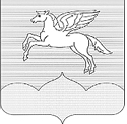 ПСКОВСКАЯ ОБЛАСТЬПУШКИНОГОРСКИЙ РАЙОНСОБРАНИЕ ДЕПУТАТОВ ГОРОДСКОГО ПОСЕЛЕНИЯ«ПУШКИНОГОРЬЕ»Р Е Ш Е Н И Е (проект)   .12.2018г.  №  р.п. Пушкинские ГорыПринято на 24-ой очередной сессии Собрания депутатов городского поселения«Пушкиногорье» второго созываОб установке опор уличного освещения на дворовой территории домов № 20,22,24,26 по ул. Ленина рп Пушкинские  ГорыНа основании обращения жильцов домов 22, 24, 26, 20 по ул. Ленина рп Пушкинские ГорыСобрание депутатов городского поселения «Пушкиногорье»		РЕШИЛО:1. Согласовать установку четырех опор уличного освещения на дворовой территории домов  по ул. Ленина № 20, 22, 24,26  поселка Пушкинские Горы.2. Администрации городского поселения рекомендовать  произвести работы, по установке опор уличного освещения на дворовой территории домов № 20,22,24,26 по ул. Ленина рп Пушкинские Горы Глава городского поселения      «Пушкиногорье»        Председатель Собрания                                                                           Ю.А. Гусев